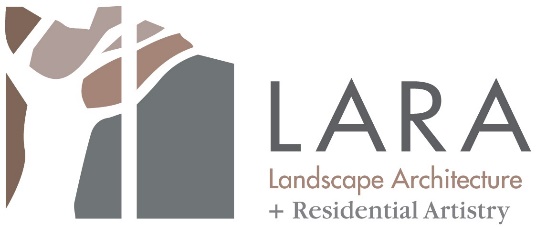 Landscape Design QuestionnaireName:  Address:  Contact: Email	Home #:	Work #:	Cell #:Describe the project you are interested in: Please list if you have children or pets and how they may use the space:What style and age of home do you have?  (Contemporary, bungalow, Victorian or the neighborhood you are in)Do you have plot plans or a builder’s plan of the site that you can supply to us during the consultation? (This will save on cost of design)Do you have a budget in mind for the design and installation?Who will maintain the project after completion?Do you enjoy gardening or consider yourself an outdoor person?What challenges do the property or project present? (drainage problems, poor soil, steep slopes, etc?) Are there challenges with sun, shade, wind, deer, or other natural elements on the property? If so, describe.________________________________________________________________________________________________________________________________________________Special Considerations: (i.e. screening needed, driveway or walkway too small, entryway too difficult to find, snow drifting, too much shade, noise from AC unit, etc.)________________________________________________________________________________________________________________________________________________Please list additional areas that you would like to have now or some time in the future: (i.e. grilling area, vegetable garden, fire pit, children’s play area, water garden, garbage bin storage, clothesline, etc.)________________________________________________________________________________________________________________________________________________Specific plants or colors that you like in the garden: ________________________________________________________________________________________________________________________________________________Plants or colors that you dislike: ________________________________________________________________________________________________________________________________________________________________________________________________________________________When you entertain, how many people do you entertain at once?   _________________Please use the remainder of the sheet to give us any further thoughts.  We look forward to our consultation and working with you on the project.  ________________________________________________________________________________________________________________________________________________________________________________________________________________________________________________________________________________________________________________________________________________________________________________________________________________________________________________________________________________________________________________________________________________________________________________________________